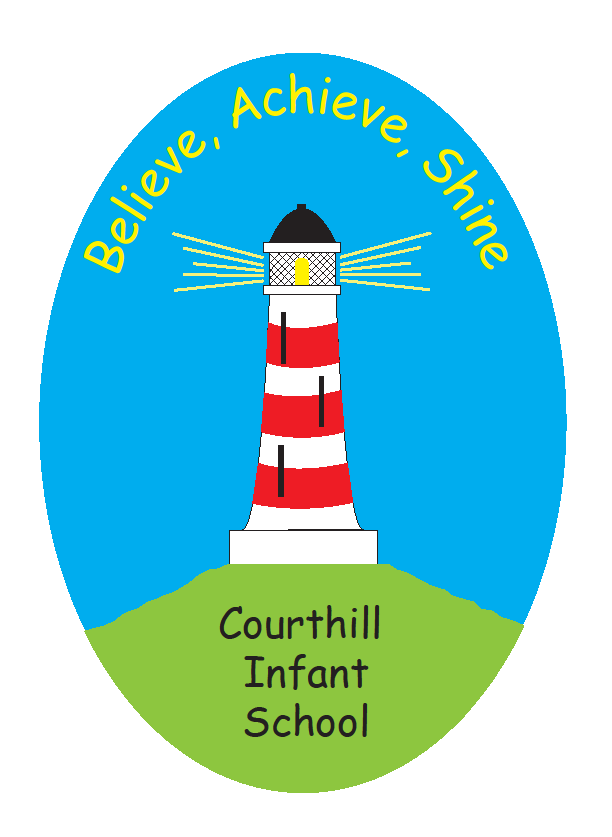 Date of BoP Policy				August 2013Adopted 						February 2014 Date of Review					February 2016Chair of Governors Signature 		Daniel Stanton“Whistle-Blowing” Policy and Reporting ProcedureWhat is the aim of this policy? Who is protected / covered by the policy? What kinds of disclosures are covered? What is expected of the whistle-blower? How is the whistle-blower protected? What is the procedure for dealing with a disclosure? Who is responsible for implementing this policy? How will the policy be monitored and reviewed? What is the aim of this policy?The council is committed to high standards of conduct and to compliance with legal obligations and good practice.  It wants malpractice to be pointed out and dealt with and expects its employees, and others who help to deliver its services, to help with that.This policy encourages employees to raise genuine, serious concerns as “whistle-blowers” to the Council or ‘regulators’ (the Local Government Ombudsman, Audit Commission, Standards Board for England, or Police), and provides a procedure for doing so. The Council will take any action necessary in proportion to the nature of the complaint. The Policy explains how those who make whistle-blowing disclosures reasonably and in the public interest will be protected from detriment suchas victimisation or discipline.  The policy has the support of the relevant trade unions.Who is protected / covered by the policy?You are protected if you work for the council as:an employeean agency employeea traineea worker who provides services on behalf of the Council
The policy does not apply to raising grievances about an employee’s personal situation and thus, does not replace existing procedures for personal differences or conflicts.  If you have concerns in this area you should consult the Council’s Grievance Policy or your immediate manager, or Human Resources who can advise you about the Grievance and other more appropriate procedures. You cannot raise the same issue under both the Whistleblowing Policy and another procedure. Members of the Council may refer whistle-blowing concerns in accordance with this policy on behalf of themselves or their constituents if asked to do so by a third party. However, Members may not rely on the use of this policy as an alternative to raising any questions or concerns they may have that should otherwise be managed through the proper democratic processes of the Council, eg Overview & Scrutiny Committees, or call in procedures or the Standards Committee. Councillors raising whistle-blowing concerns as a result of matters that have come to their attention as serving Members of the Council and in their capacity as a Councillor may not rely on this policy to remain anonymous in any investigation that may then follow. The relevant status and legitimacy of Member referrals under the policy further to these distinctions will be determined by the Chief Finance Officer and Head of Human Resources in consultation with the Chief Executive. The Monitoring Officer will be consulted in that decision if relating to questions regarding the applicability of alternative democratic processes. The decision of officers will be final.What kinds of disclosures are covered?The Public Interest Disclosure Act 1998 specifies ‘Qualifying Disclosures’ as follows:a criminal offencea breach of a legal obligationa miscarriage of justicea danger to the health and safety of any individualdamage to the environmentdeliberate covering up of information tending to show any of the above five mattersWhat is expected of the whistle-blower?If you make a disclosure to someone within the council, you are expected to:believe that your disclosure is in the public interesthave a reasonable grounds for suspicion about the malpracticenot make the disclosure for personal gain
This policy also covers disclosures outside of the council / regulators where one or more of the following conditions apply:you reasonably believe you would suffer detriment if you made the disclosure to the Council or to a ‘regulator’none of the regulators covers the matter and you reasonably believe the evidence is likely to be concealed or destroyedyou have already made the disclosure to the Council or to a regulator 
Failure to comply with the expectations of paragraph 6 & 7, including, making a frivolous or malicious disclosures may result in disciplinary action being taken.How is the whistle-blower protected?If you believe that your disclosure is in the public interest and you comply with the expectations of paragraph 6 & 7, you will be protected from any detriment as a result of making a disclosure. In particular, you will be protected from bullying, harassment or victimisation. This may include agreement to alternative working arrangements during any consequential investigation into the allegations. Should it not be possible to resolve a concern without revealing your identity, we will discuss with you what steps we will take to protect you from unfair treatment or detriment. However, if you want your identity to remain confidential we will where appropriate, respect your decision and not reveal your identity without your consent unless this is unavoidable/deemed necessary. It should be recognised that if there are reasonable grounds for believing the allegations to be true the public interest will rarely be served by taking no action.Anonymous disclosures will be considered to the extent that it is reasonable and practicable to do so. It is often difficult to attach equal weight to anonymous allegations due to the investigator’s difficulty in confirming or following up evidence. If you are unsure whether an incident should be reported under this policy you may wish to discuss the matter initially with your trade union representative, manager, HR, Internal Audit, or one of the Statutory Officers.What is the procedure for dealing with a disclosure?Disclosures will be dealt with under the following stages.  Not all disclosures will follow the full sequence of Stages, subject to the particular circumstances of each case. The action taken by the Council will be reasonable and proportionate, depending on the nature of the concern.
Stage 1 – Informal resolutionIf an individual is aware or concerned about misconduct taking place inside the organisation that he or she thinks may damage or undermine the interests of the wider public they are advised in the first instance to share the details with their line manager to see if it can be resolved without a formal procedure.  This may be done orally or in writing.When making a disclosure, give as much information as possible about:the nature of the problemthe background (with dates if possible)who is involvedthe reasons you are concerned 
The line Manager should decide on the basis of the information so provided, how the matter can be resolved. This may include informal resolution or formal consideration. The outcome will be explained to the whistle-blower.If the individual is unable to raise the matter with his or her line manager they are advised to speak to the Service Manager or Human Resources who should consider whether the matter can be resolved informally as set out above or referred for formal consideration as detailed below.
Stage 2 – Formal disclosureIf the individual feels unable to discuss their concerns with any of the above, or does not accept that the response at the informal stage is sufficient, or it is believed that senior management is involved in the matter of concern, a formal disclosure may be made to one of the Statutory Officers (Monitoring Officer, Head of Legal & Democratic Services, Head of Financial Services or the Chief Executive). At this stage, the person making the disclosure (the ‘whistle-blower’), will be asked whether he or she wishes their identity to be disclosed and will be reassured with regard to protection from possible reprisals or victimisation.He or she may also be asked to consider making a written or verbal statement.  In the latter case, a brief summary of the interview will be made which will be agreed by both parties.Details of the disclosure will be considered by the Statutory Officer or his representative, including any recommendations for further action.
Stage 3 – Initial response to a formal disclosureThe Statutory Officer or representative who has received the disclosure will take any necessary urgent action and then decide how to respond to the disclosure, having regard to all the circumstances, including the evidence available.  Preliminary inquiries may be made to help decide how best to respond in the public interest.  Depending on the nature of the issue raised, the response, in the judgement of the SO, may be one or more of the following:a management investigationa disciplinary investigation in accordance with council policiesa referral for consideration under another council procedurereferral to the Policereferral to the District Auditoran independent investigationamend procedurestake no action due to lack of sufficient evidence ornon-relevance / significance to this policy
The whistle-blower will be notified of the intended response to the disclosure and the reasons for it.
Stage 4 – Management investigationWhere the decision has been made to carry out a Management Investigation, a seniormanager or other person will be appointed as an investigating officer.  He or she will agree terms of reference with the Statutory Officer or representative and identify a date by when the investigation will be completed.The investigation will be carried out under the strictest confidentiality. The investigation is essentially a ‘fact finding’ exercise, to establish what further action may be necessary and make recommendations accordingly.The Investigating Officer will have regard to the human rights of any individuals affected by the investigation.  The investigation may serve as the information gathering part of the Council’s disciplinary procedure.  In such cases this will be made clear to any people who may be subject to such investigation and the usual right to be represented will be made clear.Normal support arrangements e.g. Counselling/Chaplaincy will be available as required, to the whistleblower, accused and any others affected.
Stage 5 – Responding to management investigationThe Statutory Officer or representative will decide whether any further action is necessary as a result of the investigation report and recommendations.  If the result of the investigation is that there is a case to be answered by any individual, the recognised procedure will be followed.The amount of contact between the officers considering the issues and the employee/councillor raising the concern will depend on the nature of the matters raised, the potential difficulties involved and the clarity of the information provided.  If necessary, further information may be sought from the person raising the concern.Where there is no case to answer, but the Whistleblower held a genuine belief and acted in accordance with paragraphs 6 & 7 of this policy, the Council will ensure that they suffer no reprisals or victimisation, as far as is reasonably practicable. Considerations will include the Council’s duty to provide a healthy and safe working environment for all.Where it is established that false allegations have been made and the Whistleblower has not acted in accordance with paragraphs 6 & 7 of this policy, disciplinary actions may be taken against the Whistleblower.
Stage 6 – Confirmation of the outcomeSo far as legally possible and subject to rights of confidentiality, the Whistleblower will be informed of the outcome of the investigation and how the matter has been resolved.  If he or she is dissatisfied with this response the Whistleblower may take the matter further with the prescribed persons or organisations where justified under this procedure.  
Who is responsible for implementing this policy?The responsibility for ensuring that the Council adheres to this Policy rests with all line managers.
How will the policy be monitored and reviewed?The council has a responsibility for registering the nature of all concernsraised and to record the outcome.  The council’s Internal Audit Section and Human Resources will jointly produce an annual report to Service Provision Scrutiny and Audit Committee, which identifies any patterns of concern and assesses the effectiveness of the policy.This procedure will be kept under review and any amendments will be subject to consultation with staff representatives.Version 4 - Aug 2013